 I 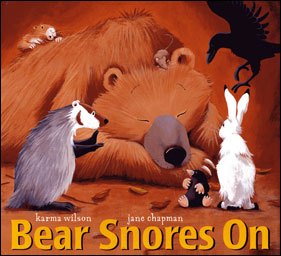 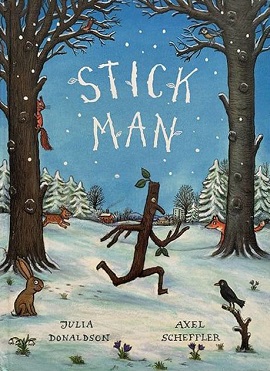 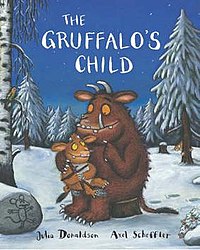 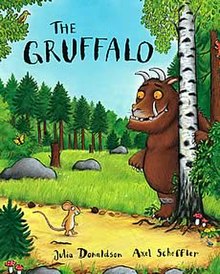 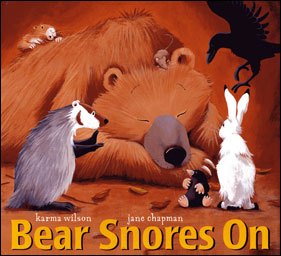 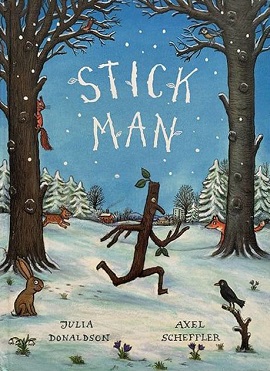 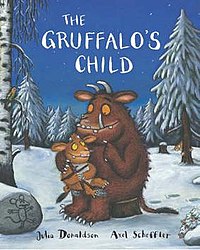 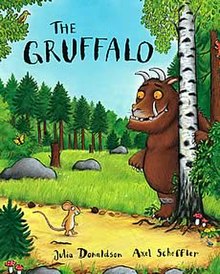 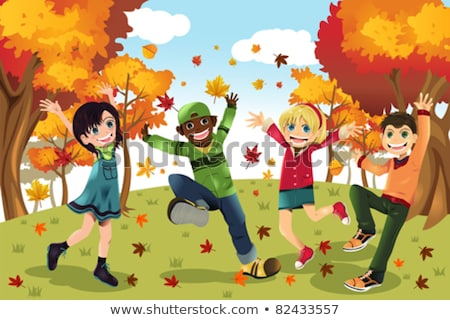 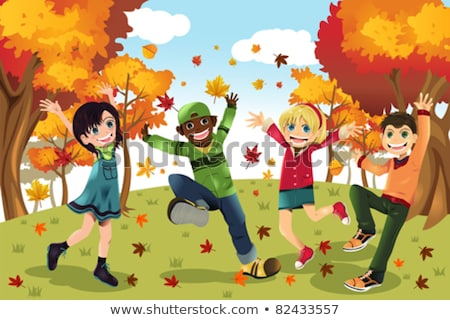 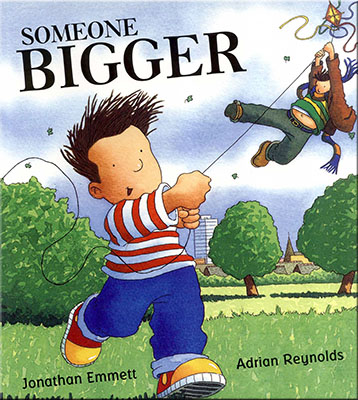 